Тема Классификация сталейПлан Общая классификация сталейСталь – это сплав железа с углеродом , в котором  содержится углерода до 2,14%.  . Увеличение концентрации углерода делает сталь хрупкой. Кроме основных компонентов в сплаве содержатся и небольшие количества магния, марганца и кремния, а также вредных серных и фосфорных примесей. Получают, главным образом, из смеси чугуна со стальным ломом в кислородных конвертерах, мартеновских печах и электропечах.  Сталь является одним из самых распространенных материалов и самым распространенным металлическим сплавом. Сталь применяется во всех отраслях хозяйства и во всех сферах жизни человека — от иголки шитья до корпуса атомного реактора и от винтика в дверном замке до пилона моста через пролив.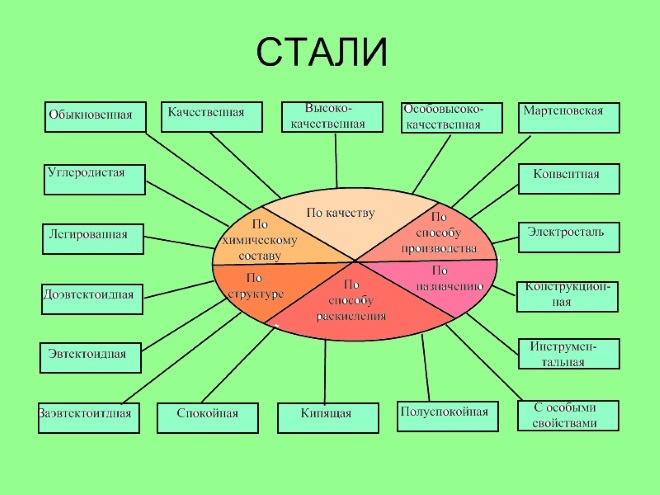 2.Классификация сталей  по качеству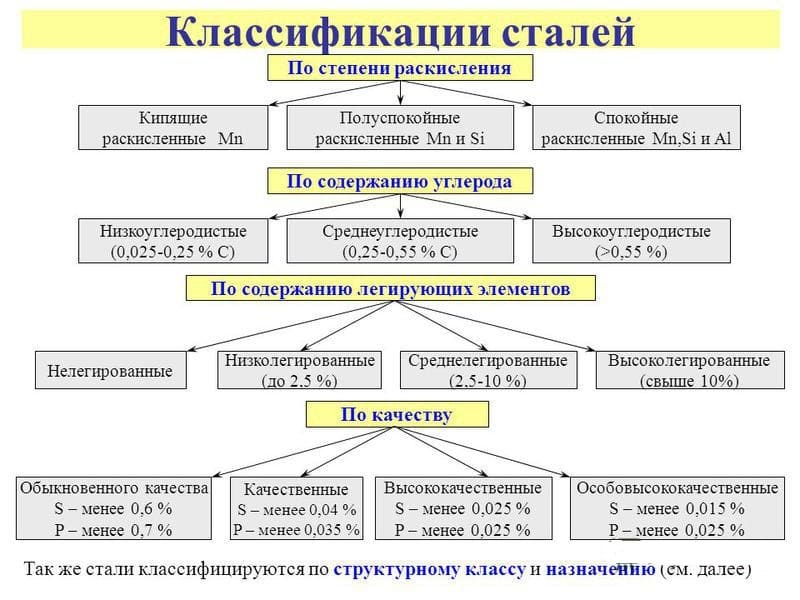 Классификация сталей    по содержанию углеродаКлассификация сталей   по степени раскисленияКлассификация сталей   по содержанию легирующих элементовЗадание к урокуВыполнить полный конспект лекции в тетрадьЗАДАНИЕ К СЛЕДУЮЩЕМУ УРОКУ№№вариантаФамилияЗадание1Агеев ЯрославРазработать презентацию 5-6 слайдов по теме Мартеновский метод производства стали1Биктимиров КириллРазработать презентацию 5-6 слайдов по теме Мартеновский метод производства стали1Бояров ЕвгенийРазработать презентацию 5-6 слайдов по теме Мартеновский метод производства стали1Волков ВалерийРазработать презентацию 5-6 слайдов по теме Мартеновский метод производства стали1Долотов НикитаРазработать презентацию 5-6 слайдов по теме Мартеновский метод производства стали1Захаров АлексейРазработать презентацию 5-6 слайдов по теме Мартеновский метод производства стали1Зиазитдинов ЭдуардРазработать презентацию 5-6 слайдов по теме Мартеновский метод производства стали2Зотанин КириллРазработать презентацию 5-6 слайдов по теме Конверторный метод производства стали2Мусагитов РаильРазработать презентацию 5-6 слайдов по теме Конверторный метод производства стали2Пирогов АлександрРазработать презентацию 5-6 слайдов по теме Конверторный метод производства стали2Сергеев ДанилРазработать презентацию 5-6 слайдов по теме Конверторный метод производства стали2Сидоров СергейРазработать презентацию 5-6 слайдов по теме Конверторный метод производства стали2Сосенков ПавелРазработать презентацию 5-6 слайдов по теме Конверторный метод производства стали2Терентьев НиколайРазработать презентацию 5-6 слайдов по теме Конверторный метод производства стали3Тимеркаев ДинартРазработать презентацию 5-6 слайдов по теме Способ  производства стали в электропечах3Тимофеев КириллРазработать презентацию 5-6 слайдов по теме Способ  производства стали в электропечах3Хайруллин ДамирРазработать презентацию 5-6 слайдов по теме Способ  производства стали в электропечах3Шакирзянов АйдарРазработать презентацию 5-6 слайдов по теме Способ  производства стали в электропечах3Шарафиев АртёмРазработать презентацию 5-6 слайдов по теме Способ  производства стали в электропечах3Шириазданов ТимурРазработать презентацию 5-6 слайдов по теме Способ  производства стали в электропечах